	The Worship of God 	Third Sunday of Advent—Joy	 	December 16, 2018Rejoice in the Lord always; again I will say, Rejoice.Let your gentleness be known to everyone. The Lord is near! Do not worry about anything, but in everything by prayer and supplication with thanksgiving let your requests be made known to God. And the peace of God, which surpasses all understanding, will guard your hearts and your minds in Christ Jesus. 	                                             —Philippians 4.4-7	Gathering At God’s InvitationOpening Sentences		Rev. Alan Sherouse†Processional Song		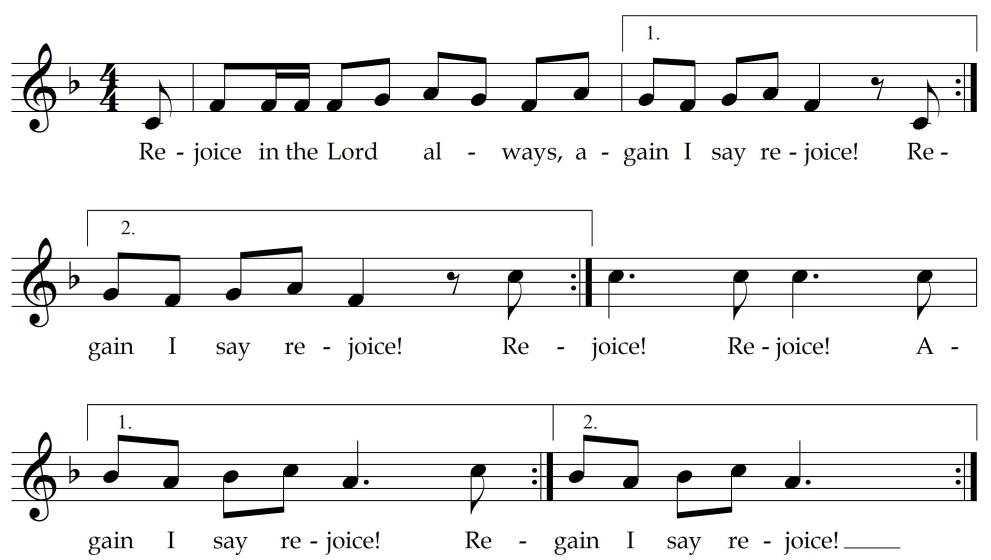 Advent Wreath		Seth, Genelle, Caleb and Madilyn Hix		God is indeed my salvation;I will trust and won’t be afraid. The Lord is my strength and my shield;God has become my salvation.You will draw water with joy from the springs of salvation.And you will say on that day:Thank the Lord; call on God’s name;proclaim God’s deeds among the peoples;declare that God’s name is exalted.Sing to the Lord, who has done glorious things;proclaim this throughout all the earth.Shout and sing for joy, city of Zion,because the holy one of Israel is great among you.                                            –Isaiah 12.2-6 from The Common English Bible		Ministry of Music	Welcome, Holy Child 	Carol Dickerson	Sing With the Angels 	Johnny Carr	Preschool Choir	Louise Burroughs teacher, Meganne Gould, Fia Goudes assistants	He Is Born/Sing Noel 	Vicki Hancock Wright	Music Makers	Penny Rowe director, Rosemary Kellam accompanist	Renee Fila assistant, Jim Bearden percussion	Jesus Is Born, Prince of Peace 	Lloyd Larson	Young Musicians	Terri Vancil director, Sally Alexander accompanist, Lauren Shriver cello	Keeley Duckworth, Jack Foxworth assistantsCongregational Response	Silent night! holy night! Son of God, love’s pure light,	radiant beams from thy holy face, 	with the dawn of redeeming grace,	Jesus, Lord at thy birth, Jesus, Lord at thy birth.A Time for Children		Christina McCord†Passing of the PeaceMusical InterludeDuring the Musical Interlude, children, ages four through first grade, may attend Junior Church and return to the sanctuary after the sermon. Words of Friendship		Dr. Steve Sumerel†Carol 133		Veni Emmanuel	O Come, O Come, Emmanuel	Lauren Shriver celloPrayers of God’s People		Indigo StephensChoral Anthem		Kay Hawkes Goodyear	O Little Town of Bethlehem	Adult Ensemble and Young Musicians	Tony Sanders accompanist	Hearing God’s WordScripture Lesson	Luke 3.7-18	Ada Noel Harris		Morgan Alexander	Sermon		Rev. Sherouse	Prepare Him Room	   Responding to God’s Word†Hymn of Response 166		Jungst					While by the Sheep We Watched Musical InterludeMissions Moment		Cooperative Baptist Fellowship Offering for Global MissionsOffertory Prayer 		Andrew Petitt		Choral Offering		Noel Regney/Gloria Shayn	Do You Hear What I Hear	Adult Ensemble		Sending Into God’s World†Benediction		Rev. Sherouse†Congregational Response		AntiochJoy to the earth! the Savior reigns;let all their songs employ;while fields and floods, rocks, hills, and plainsrepeat the sounding joy, repeat the sounding joy,repeat, repeat the sounding joy.Guests are warmly welcomed today.  There are several ways during the worship hour that we can become better acquainted.During the Words of Friendship, we will share a personal greeting with those sitting around us. You will find a Connection Card in the bulletin that can be filled out and dropped in the offering plate as it is passed in the service. Ministers will be greeting worshipers at each exit door after the service. 